بسمه تعاليسازمان صنعت, معدن وتجارت استان گیلانمعاونت برنامه ريزي توسعه و فن آورياداره برنامه ريزي و توسعه صنعتي و معدنيفرمت بررسي فني و اقتصادي و مالي طرحهاي توليدي جهت اخذ جواز تاسيس درخواست جهت بررسي و صدور مجوز تاسيس بصورت الكترونيكي با ثبت نام توسط متقاضي            در سايت  www.behinyab.ir  انجام مي گيرد.                                 قسمت اول – مشخصات متقاضيان 1- مشخصات اشخاص حقيقي :آدرس كامل پستي و شماره تلفن : 2- مشخصات اشخاص حقوقي : نام و نوع شركت موضوع فعاليت شماره ،  تاريخ و محل ثبت شركت ميزان سرمايه ثبت شده  تعداد شركاء آدرس شركت و شماره تلفن قسمت دوم – اطلاعات مربوط به توليد كالا1- برنامه توليد ساليانه :- تعداد روز كار در سال                  360             روز                            روز ( در صورتيكه كار فصلي است توضيح دهيد ):- تعداد شيفت در روز                  3                 نوبت - ساعت كار در هر شيفت              8             ساعت2- فرآيند انتخابي توليد كالا را شرح دهيد و ( Flow chart  )را رسم كنيد .3-  اگر كالاي مورد نظر از طريق فرآيندهاي مختلف قابل توليد است دليل انتخاب روش مذكور را شرح دهيد.5- چنانچه توليد كالا توام با هريك از آلودگيهاي محيطي ( هوا ، آب ) ميباشد روش پيش بيني شده جلوگيري از آلودگيهاي مذكور را شرح دهيد .6- نوع فعالیت یا محصولات تولیدی:7- زمین:آدرس:8- محوطه سازی:9- ساختمان سازی  10- ماشین آلات و تجهیزات (مشخصات فنی آنها):ب: هزینه نصب و راه اندازی ماشین آلات و تجهیزات: به عهده سازنده ماشين آلات ميباشد میلیون ریال((نصب به عهده کمپانی سازنده ماشین آلات می باشد.11- تاسیسات عمومی و تجهیزات با مشخصات فنی:12- وسایل حمل و نقل داخل و خارج کارخانه: (فقط وسايل حمل و نقلي كه در پروسه توليد نقش دارند ذكر گردد.) توضيح:‌دراين قسمت وسايل حمل و نقل ضروري و مرتبط با خط توليد لحاظ گردد. 13- مواد اولیه و مقدار مصرف هر کدام:14- برآورد هزینه آب، برق و سوخت مصرفی:15- برآورد هزینه تعمیرات و نگهداری:16- برآورد حقوق و دستمزد و نیروی انسانی:تبصره: حق حقوق سالانه 4/16 ماهانه محاسبه می گردد (12ماه حقوق، یک ماه مرخصی، یک ماه پاداش و 20 درصد حق بیمه سهم کارفرما)17- برآورد سرمایه ثابت:- هزینه های سرمایه ای:- هزینه های قبل از بهره برداریسرمایه ثابت = هزینه های قبل از بهره برداری + هزینه های سرمایه ایسرمایه ثابت =  18- برآورد سرمایه در گردش:19- نحوه سرمایه گذاری:(مبالغ به هزار ریال)20- برآورد هزینه استهلاک:21- هزینه های تولید سالیانه:22- قیمت تمام شده محصول:                              جمع هزینه های تولید سالیانه=                          =                                          = قیمت تمام شده واحد محصول                              میزان تولید سالیانه23- قیمت فروش محصول بطور متوسط هرکیلو9000 ریال24- محاسبه نقطه سربسر (در 100 درصد راندمان)- فروش کل به طور متوسط          معادل هزار ریال می باشد.- درصد فروش در نقطه سربسر:                                             هزینه ثابت                       100*                                          = درصد در نقطه سربسر                                 (هزینه متغیر)-(فروش کل)              = 100*                                          = درصد در نقطه سربسر 25- سود و زیان ویژه (سود):(جمع هزینه تولید) – (فروش کل) = سود و زیان ویژه                                        = سود و زیان ویژه26- ارزش افزوده خالص و ناخالص و نسبت های آن:](تعمیرات و نگهداری)+(انرژی)+(مواد اولیه و بسته بندی)[-(فروش کل)= ارزش افزوده ناخالص       (استهلاك قبل از بهره برداري+استهلاك كل) - ارزش افزوده ناخالص  = ارزش افزوده خالص27- نرخ بازدهی سرمایه:                              هزینه تسهیلات مالی+سود و زیان ویژه    =                     =                                                          = نرخ بازدهی سرمایه                                            کل سرمایه گذاری28- دوره برگشت سرمایه:                                          کل سرمایه گذاری                                                                                          = دوره برگشت سرمایه](استهلاک قبل از بهره برداری)+(استهلاک)+(هزینه تسهیلات مالی)+(سود)[                                        =                                               = دوره برگشت سرمایهپرسشنامه جواز تاسيس كدمدرك:(واحدهاي توليدي، طراحي و مونتاژ)محل اجراي طرحاطلاعات محصول اطلاعات طرح صدور مجوز فوق به منزله تاييد توجيه پذيري طرح نيست لذا توصيه ميگردد قبل از اجراي طرح نسبت به انجام مطالعات فني و مالي -اقتصادي اقدام نموده و از توجيه پذيري طرح اطمينان حاصل نماييد.مشخصات درخواست كنندهامضاء كارشناس مربوطه:                                                                     امضاء متقاضي (يا مهر شركت):اين موافقتنامه با پرداخت مبلغ 100000 ريال به استناد بند 11 تبصره ذيل ماده 46 قانون اصلاح مالياتهاي مستقيم مصوب سال 1380 بابت حق تمبر صادر ميگردد.  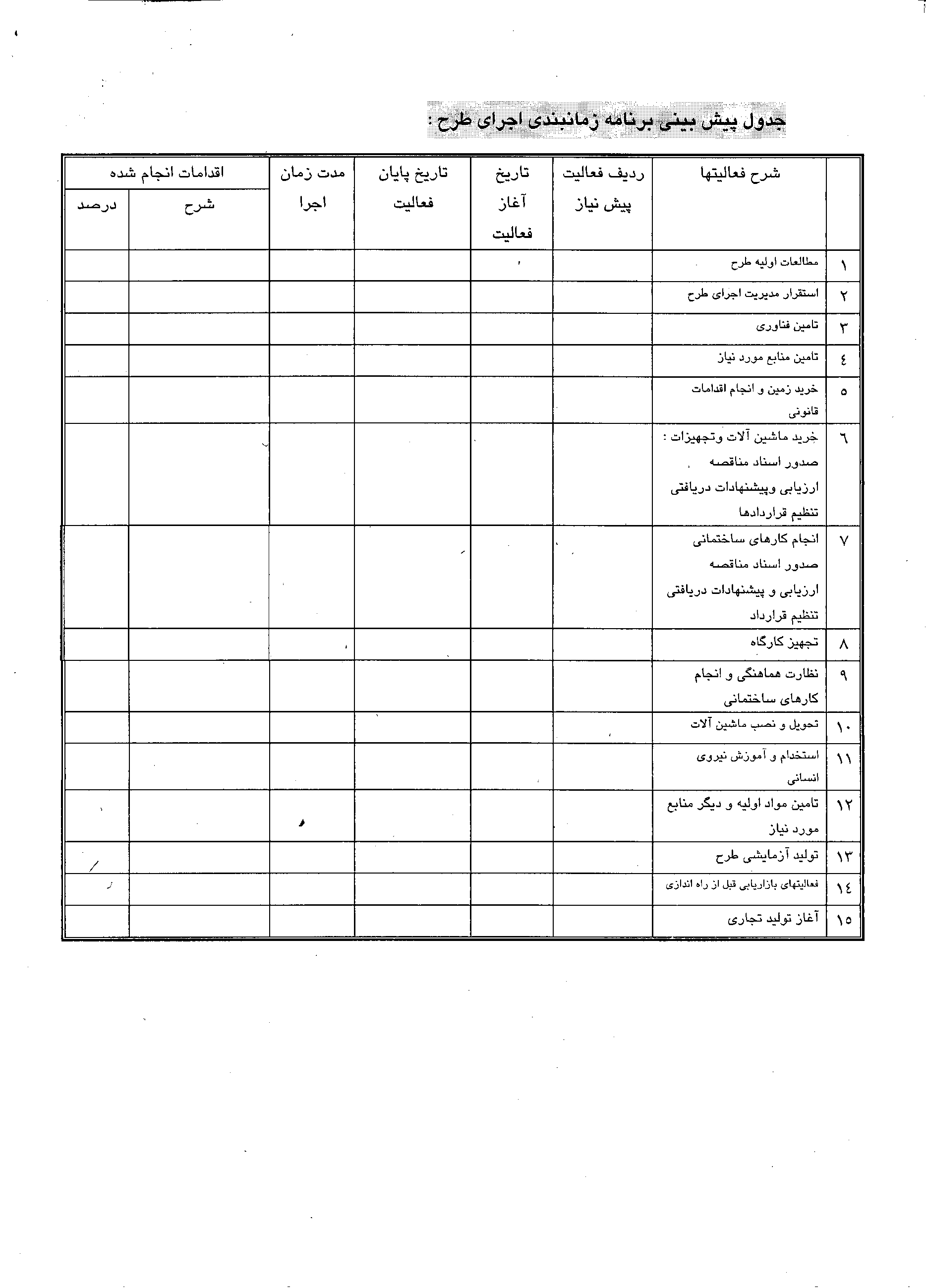 جدول زمانبندي انجام پروژه نيز بصورت ضميمه ارائه گردد.رديفنام و نام خانوادگيتحصيلاتتجربه1رديف نام محصول يا محصولات واحد ظرفيت نهائي  (مورد درخواست)برنامه توليد سالانه برنامه توليد سالانه برنامه توليد سالانه برنامه توليد سالانه برنامه توليد سالانه رديف نام محصول يا محصولات واحد ظرفيت نهائي  (مورد درخواست)اول دوم سوم چهارم پنجم ردیفنام محصولمیزان تولید سالانهواحدقیمت فروش (میلیون ریال)مساحت (متر مربع)قیمت ریالقیمت کل(هزار ریال)توضیحاتشرح کارمقدار کار(متر مربع)قیمت واحدریالکل هزینه(هزار ریال)خاک برداری و تسطیعحصارکشیآسفالت و پیاده رو سازی(20 درصد مقدار زمین)ایجاد فضای سبزروشنایی و غیره(15 درصد مقدار زمین)جمع کلجمع کلجمع کلشرحنوع ساختمانمساحت(متر مربع)قیمت واحدریالکل هزینه(هزار ریال)سالن تولیدانبار مواد اولیهانبار محصولساختمان اداری و سرویس هاایستگاه برق ایستگاه گازسایرجمع کلجمع کلجمع کلجمع کلردیفنام ماشین آلات و تجهیزاتمشخصات فنیکشور سازندهتعدادقیمت واحدریالقیمت کل(هزار ریال) 1وان چرب گیر2وان اسید شویی3چرثقیل سقفی4وان مذاب5وان مذاب6تاب گیر7دستگاه پلیسه گیری8جمع کل ریالجمع کل ریالجمع کل ریالجمع کل ریالعنوانشرحمشخصات فنیقیمت(هزار ریال)برق رسانیآبرسانیسوخت رسانیوسایل سرمایش و گرمایشجمع کلجمع کلجمع کلردیفشرح وسایلکشور ساازندهمشخصات فنیتعدادقیمت واحدریالقیمت کل(هزار ریال)123جمع کلجمع کلجمع کلجمع کلجمع کلردیفنام مواد اولیه ومشخصات فنیمحل تامینمصرفسالانه تنواحدهزینه واحدریالی هرکیلوهزینه کل(هزار ریال)123456جمع کلجمع کلجمع کلجمع کلجمع کلجمع کلشرحشرحواحدمصرف  روزانهمصرف سالانههزینه واحد (ریال)هزینه کل(هزار ریال)آب مصرفیآب مصرفیمتر مكعببرق مصرفیبرق مصرفیكيلوواتسوختمصرفیگازوئیلليترسوختمصرفینفت کورهمترمکعبسوختمصرفیگاز مترمکعبجمع کلجمع کلجمع کلجمع کلجمع کلجمع کلشرحارزش دارائی(هزار ریال)درصدهزینه مصرف سالیانه(هزار ریال)محوطه سازی3ساختمان3ماشین آلات و تجهیزات و وسایل آزمایشگاهی5تاسیسات10وسایل حمل و نقل10جمع کلجمع کلجمع کلردیفنیروی انسانی مورد نیازتخصص و میزانتحصیلاتتعدادمتوسط حقوقماهیانه (ریال)جمع حقوق سالانه(هزار ریال)1مدیرعامل2کارمند اداری ؛مالی و فروش3کارگر خدمات4تکنسین5كارگر ساده6نگهبان وراننده7جمع کلجمع کلجمع کلجمع کلشرحمبلغ (هزار ریال)زمینمحوطه سازیساختمان سازیماشین آلات و تجهیزاتتاسیساتوسایل حمل و نقلوسایل دفتری (20 الی 30 درصد هزینه ساختمان اداری)پیش بینی نشده (1 درصد اقلام بالا)جمع کلشرحهزار ریالهزینه های تهیه طرح، مشاوره، اخذ مجوز، حق ثبت فراورده های بانکی (4% هزینه های سرمایه ای)هزینه آموزش پرسنل(2درصد کل حقوق سالانه)- هزینه های راه اندازی و تولید آزمایشی(15 روز هزینه های آب، برق، سوخت، مواد اولیه، حقوق و دستمزد)جمع کل (هزار ریال)عنوانشرحمبلغ (هزار ریال)مواد اولیه و بسته بندی2 ماه مواد اولیه و بسته بندیحقوق و دستمزد2 ماه هزینه های حقوق و دستمزدتنخواه گردان15 روز هزینه های آب،برق،سوخت و تعمیراتجمع کلجمع کلشرحسهم متقاضیسهم متقاضیتسهیلات بانکیتسهیلات بانکیجمع(هزار ریال)شرحمبلغدرصدمبلغدرصدجمع(هزار ریال)سرمایه ثابت307049806000سرمایه در گردش307038197000جمع کل سرمایه گذاری307088003000شرحارزش دارائی(هزار ریال)درصدهزینه استهلاک سالیانه(هزار ریال)محوطه سازی5ساختمان5ماشین آلات و تجهیزات و وسایل آزمایشگاهی10تاسیسات10وسایل حمل و نقل10وسایل دفتری20پیش بینی نشده10جمع کلجمع کلجمع کلشرحمبلغ (هزار ریال)مواد اولیه و بسته بندیحقوق و دستمزدهزینه انرژی (آب، برق و سوخت)هزینه تعمیر و نگهداریهزینه پیش بینی نشده تولید (5 درصد اقلام بالا)هزینه اداری و فروش (یک درصد اقلام بالا)هزینه تسهیلات مالی (5 درصد مقدار وام سرمایه ثابت)هزینه استهلاکهزینه استهلاک قبل از بهره برداری (20درصد هزینه های قبل از بهره برداری)جمع کلشرح هزینههزینه متغیرهزینه متغیرهزینه ثابتهزینه ثابتهزینه کلشرح هزینهمقداردرصدمقداردرصدهزینه کلمواد اولیه و بسته بندی100-حقوق و دستمزد3565هزینه انرژی(آب،برق و سوخت)8020هزینه تعمیر و نگهداری8020هزینه پیش بینی نشده تولید8515هزینه اداری و فروش100-هزینه تسهیلات مالی-100هزینه استهلاک-100هزینه استهلاک قبل از بهره بردرای-100جمع هزینه های تولید------رديفنام محصولكد محصولظرفيت ساليانهواحد1234567كل سرمايه ثابت:ميليون ريالتعداد پرسنل در زمان بهره برداري كامل:توليدي:نفرارزش ماشين آلات داخلي:ميليون ريالتعداد پرسنل در زمان بهره برداري كامل:پشتيباني:نفرمساحت زمين:متر مربعارزش ماشين آلات خارجي:ارزش ماشين آلات خارجي:هزار  يوروتوان برق:كيلوواتسطح زير بنا:سطح زير بنا:متر مربعسوخت مصرفي بر مبناي گاز طبيعي:متر مكعبآب مصرفي:آب مصرفي:متر مكعبنام و نام خانوادگي و يا نام شركت:1-                        2-                               3-                                              1-                        2-                               3-                                              1-                        2-                               3-                                              1-                        2-                               3-                                              تلفن تماس:                                                                                                         نمابر:تلفن تماس:                                                                                                         نمابر:تلفن تماس:                                                                                                         نمابر:تلفن تماس:                                                                                                         نمابر:تلفن تماس:                                                                                                         نمابر:تاريخ تكميل پرسشنامه:پست الكترونيكي:آدرس:آدرس:آدرس:آدرس:كد پستي 10 رقمي:شماره و تاريخ ثبت(توسط دبيرخانه)وزارت صنعت،معدن و تجارتسازمان صنعت،معدن و تجارت استان گیلانشماره ..............................................................تاريخ ................................................................ 